BA02A- Baby Shower Craft Love Cute Scrapbook FORM FOR TEXT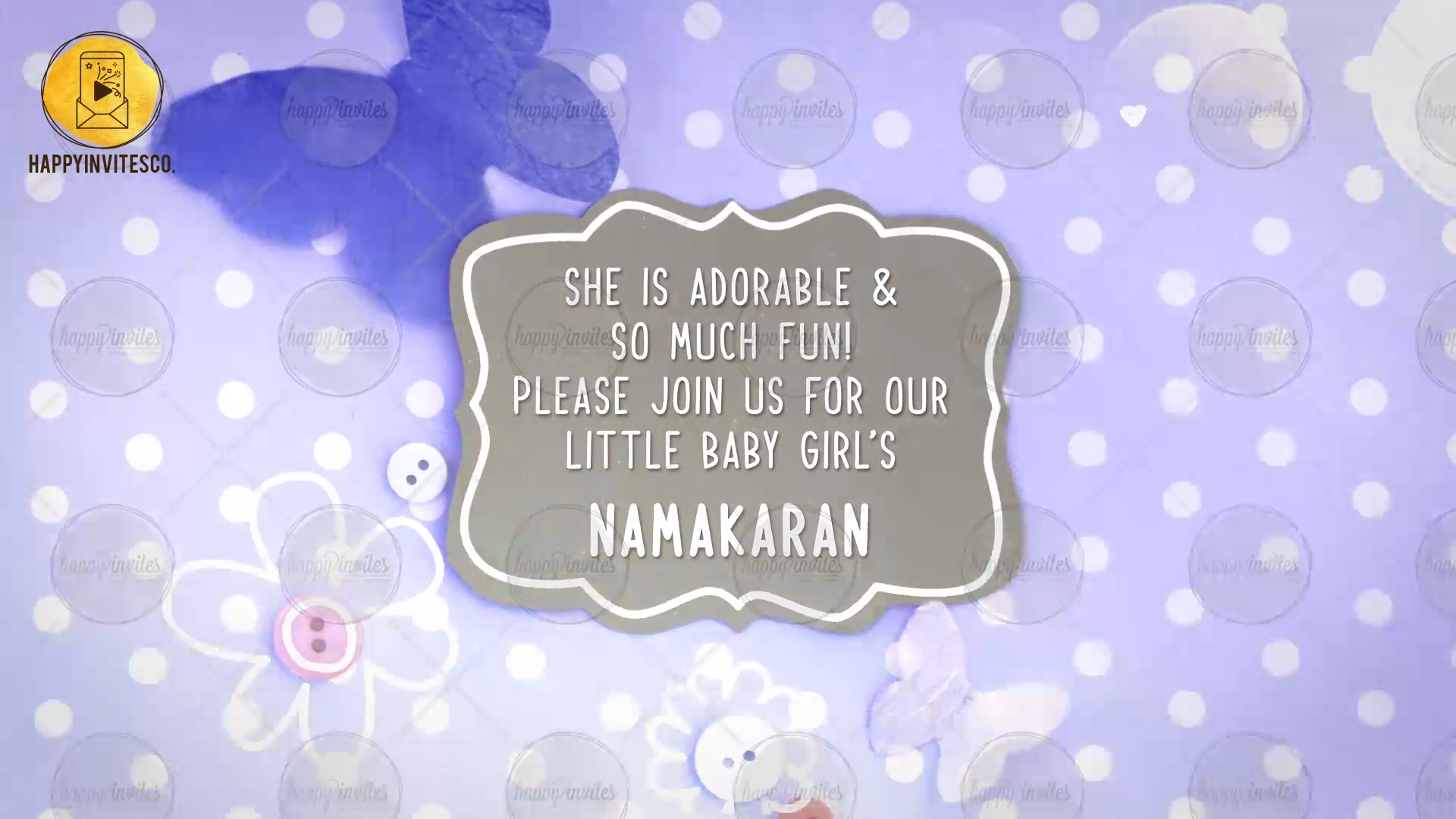 SLIDE 1:Line 1: She is adorable & so much fun!Please join us for our Little Baby Girl’s NAMAKARAN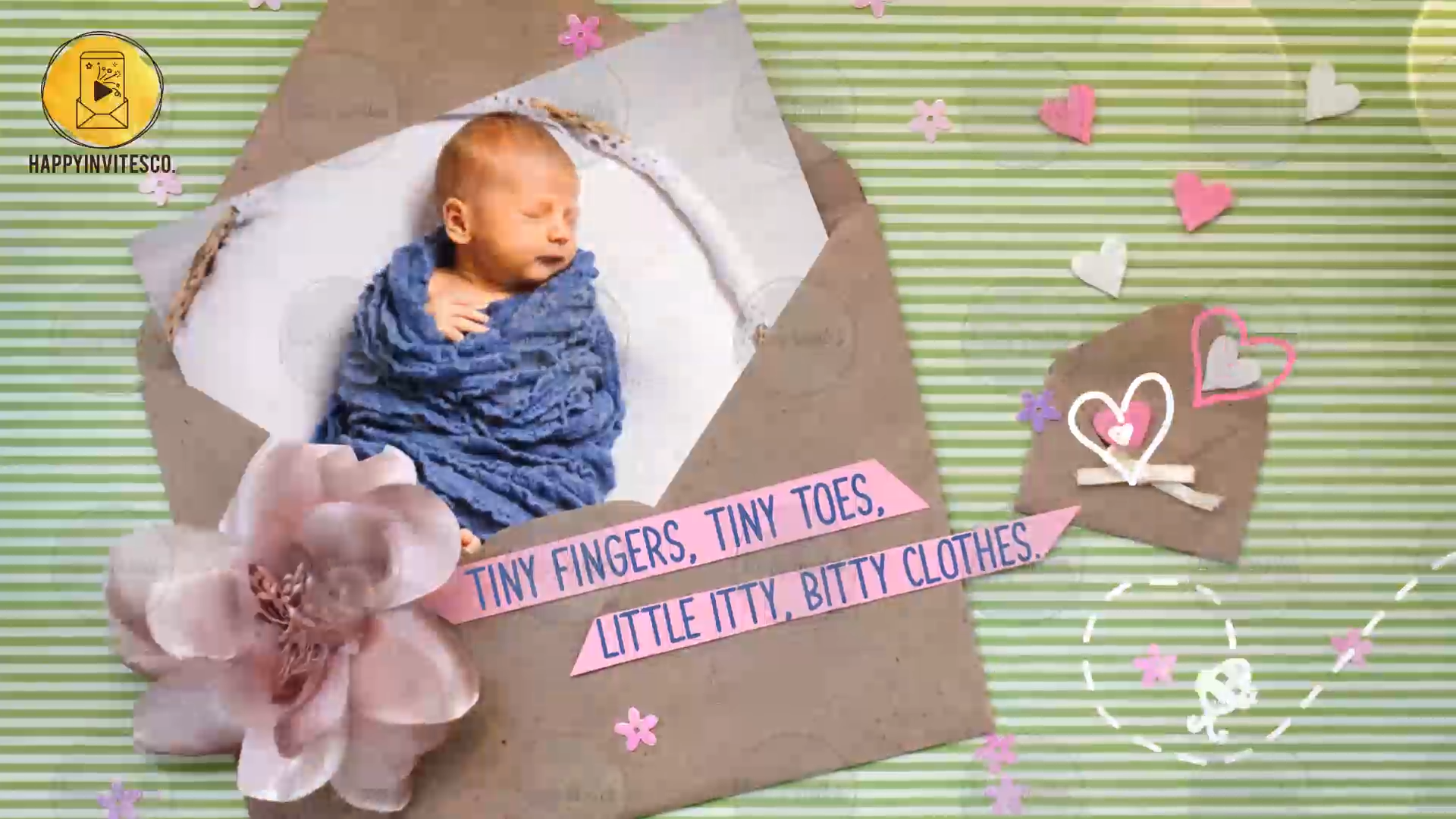 SLIDE 2:Tiny fingers, tiny toes,Little itty, bittly clothes.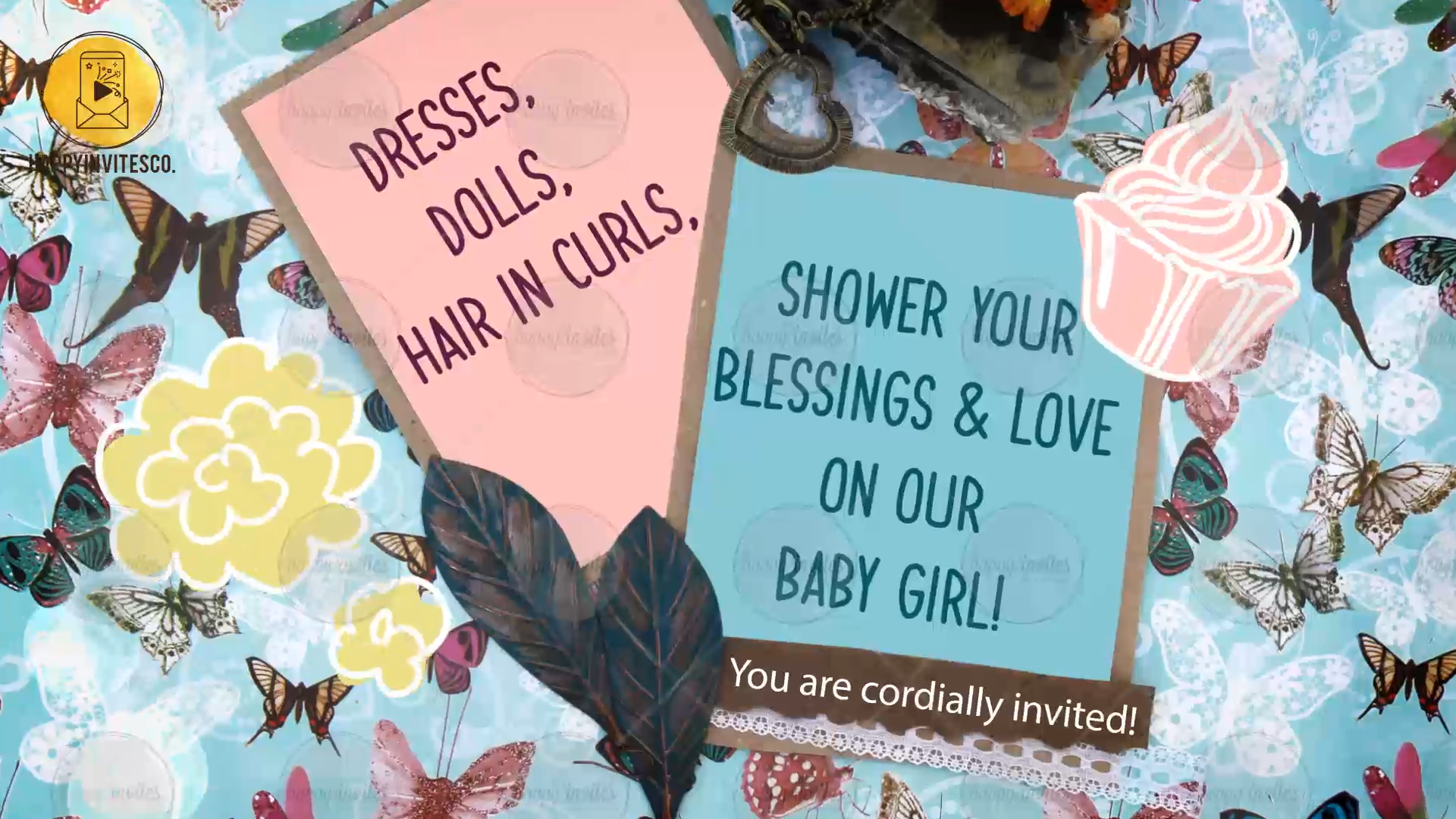 SLIDE 3:Line 1: Dresses, dolls, hair in curls,Line 2: Shower your blessings & love on our Baby Girl!Line 3: You are cordially invited!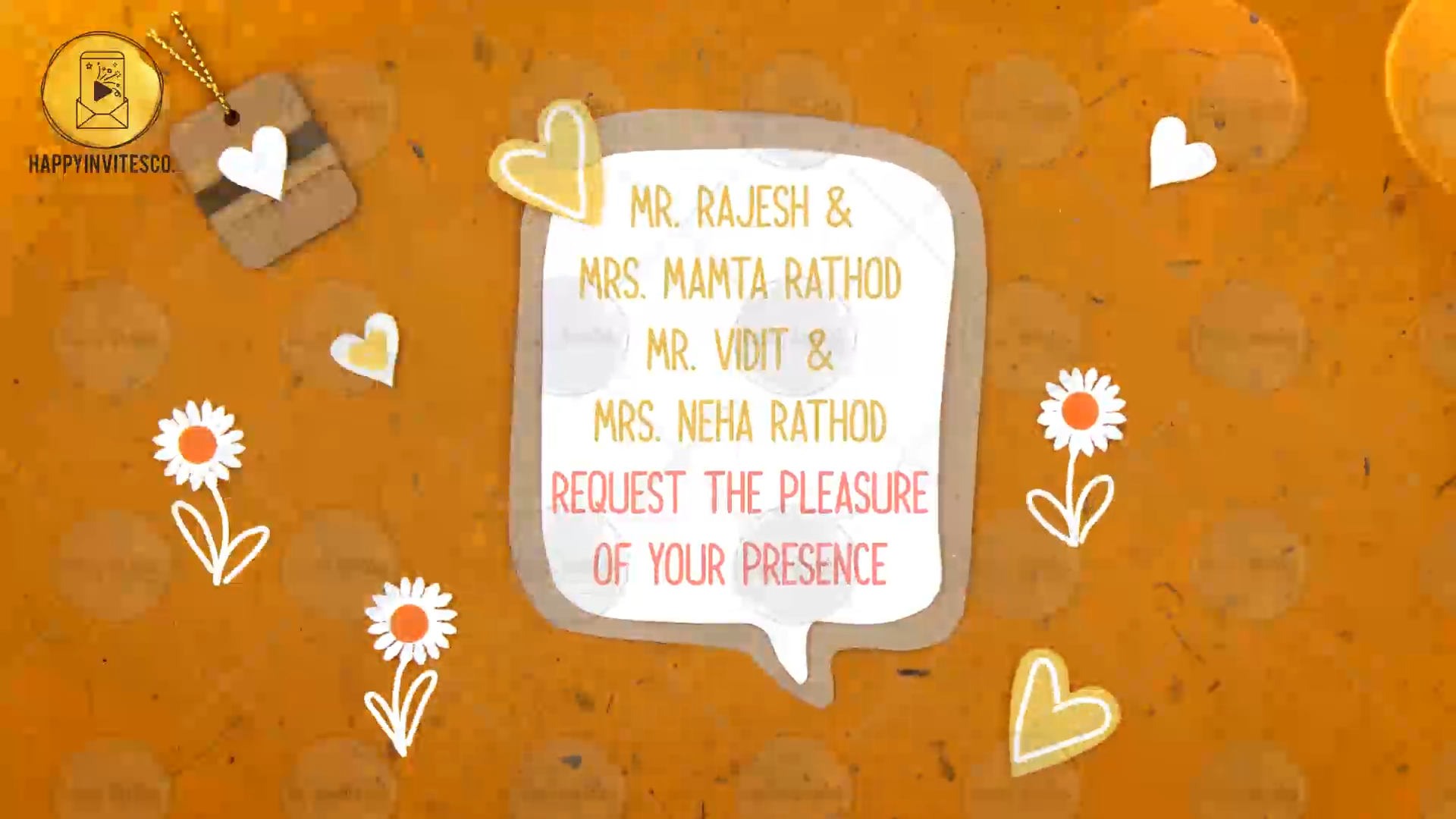 SLIDE 4:Grandparents Names:Parents Names:Request the pleasure of your presence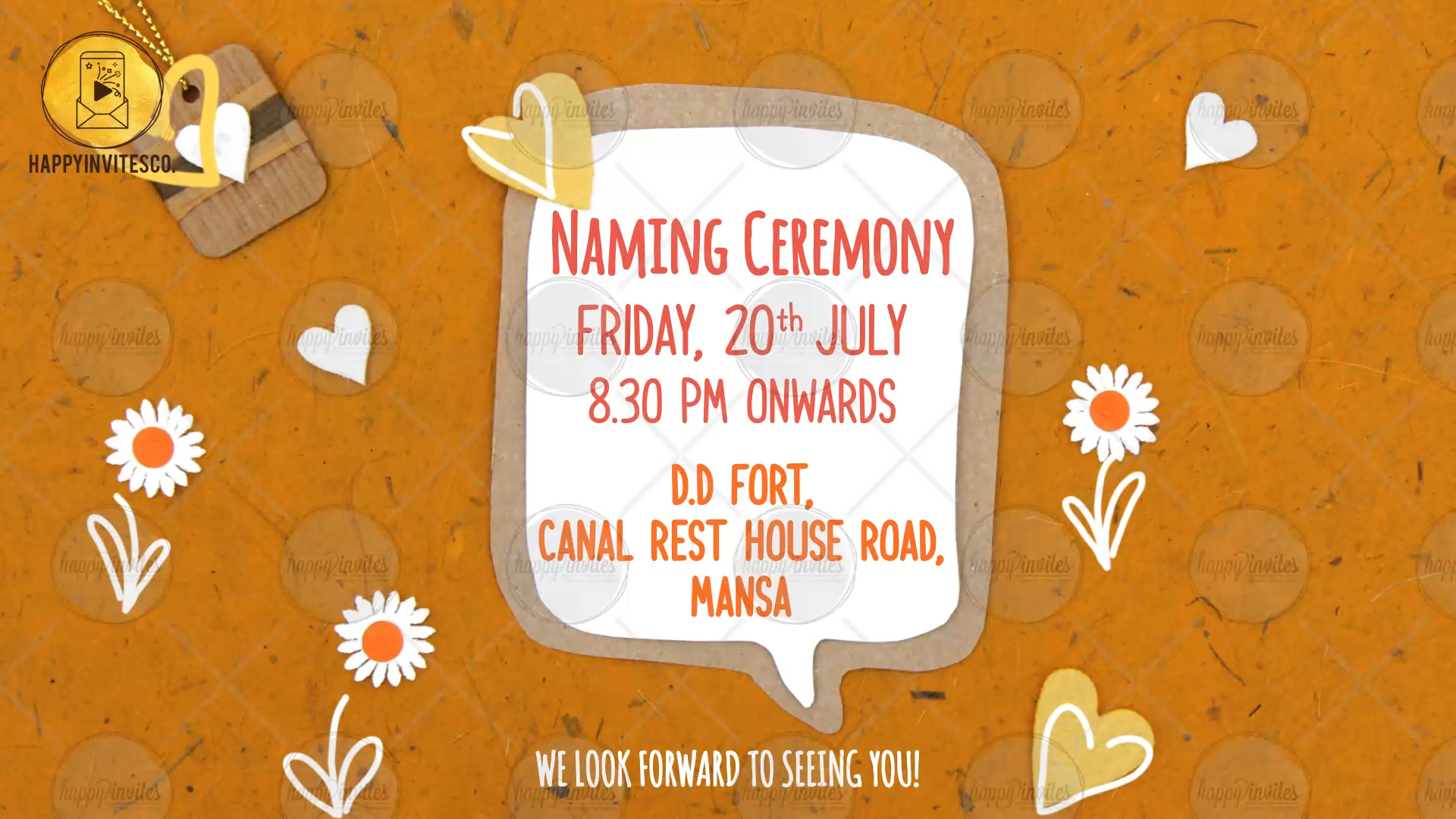 SLIDE 5:Title of the Function:Date of the function:Time of the function:Venue of the Function:With best wishes,Please mention the names of family members or family surnames